                 Janova Hora 91
                         512 38 Vítkovice v Krkonoších
                         IČO: 22824979


Srdečně Vás zvu na valnou hromadu občanského sdružení Janovka o.s., 
která se bude konat 16. listopadu 2013  od 14 hodin na Farmě Hucul 
Program: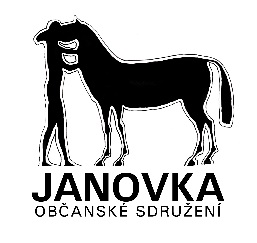 Oficiální část:Uvítání, úvodVolba návrhové komisePřijetí nových členů sdruženízpráva o činnosti sdružení v roce 2012 a 2013zpráva o hospodaření sdružení v roce 2012 a 2013plán činnosti sdružení pro 2014řemeslné kursy ano či ne, kdo je bude organizovat, dozorovat?návrh na průkazky členů sdruženítransformace občanského sdružení na spolek, platné od 1.1.2014diskuzeschválení usnesení valné hromady neoficiální část:společné společenské aktivity s Lubošem večeřevečerní promítání z cestování po ŠvédskuDěkuji za ohlášení účasti na email: inka.karbusicka@seznam.cz, 
 či na telefon 603487319Těším se na setkání s Vámi                                         
  										Inka Karbusická
Pokud víte o někom, kdo by se rád aktivně zapojil do činnosti ve sdružení, 
prosím přepošlete mu tuto pozvánku.
Informace o sdružení najdete také na www.janovka.cz/os  
